Kontener rolkowy KP12 odkryty układany w stos wg NFR 17-108Wymiary wewnętrzne: 5100 mm x 1950/1650 mm x 1200 mm (dł. x szer. x wys.) Hakowy system załadunku: 1400 mm, hak zaczepowy pręt Ø 40 mm, gat. St355Szkielet profil zamknięty: wręgi poziome 80x80x5 oraz 120x60x5 mm, gat. St235Płozy dwuteownik IPN 180 mm, gat. St235JR	Rolki zewnętrzne Ø 159x6 L-250Rozstaw rolek: 1560 mm, rozstaw płóz: 1060 mm, centralne  smarowanie w sworzniuBlacha: podłoga ≠ 5 mm, ściany ≠ 4 mm  w gat. St235Ożebrowanie pionowe ceownik 120x50x4 mm, gat. St235 Wrota dwuskrzydłowe, na dwóch potrójnych zawiasach każdy zawias wyposażony w smarowniczkę, z podwójnym systemem zabezpieczeń (prawa strona, lewa strona)Kolor wg palety RAL , Kontener obsługiwany przez urządzenia typu hakowegoHaczyki do plandeki lub siatki po obwodzie kontenera poniżej górnej krawędziKontener układany w stos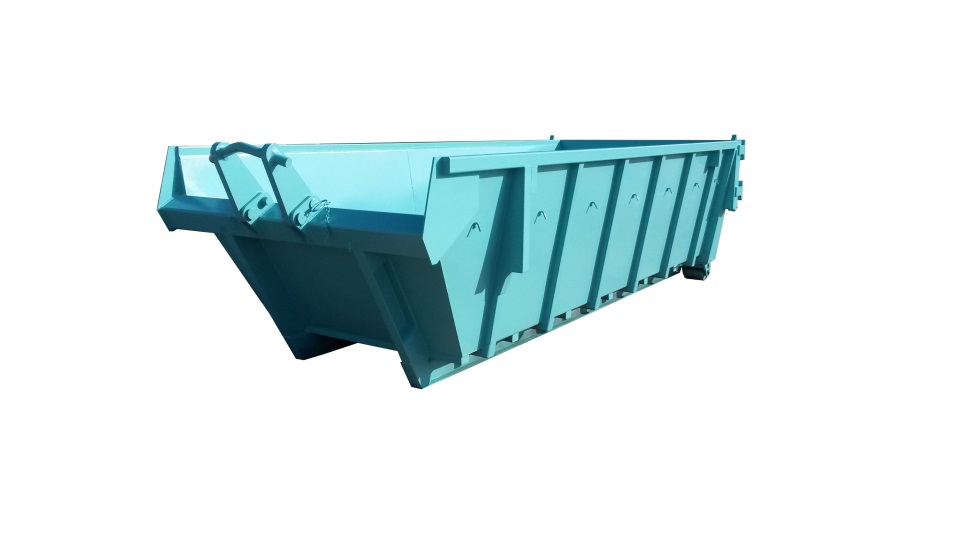 